Unit/Topic Title: Expression of Music; Standard 1Trimester/Semester:  1Estimated Time (When):   Trimester 1Estimated Time (When):   Trimester 1Standard(s)1.  Expression of MusicStandard(s)1.  Expression of MusicPrepared Graduates:Employ musical skills through a variety of means, including singing, playing instruments, and purposeful movementDemonstrate the expressive elements of music – including melody, harmony, rhythm, style, genre, texture, voicing/instrumentation, mood, tonality, and form – through voice, musical instruments, and/or the use of electronic toolsDemonstrate the processes of development of musical literature from rehearsal to performance, exhibiting appropriate interpersonal and expressive skills, both individually and within ensemblesPerform music with appropriate technique and level of expression at an appropriate level of difficulty in sight reading and prepared performanceDemonstrate the processes of development of musical literature from rehearsal to performance, exhibiting appropriate interpersonal and expressive skills, both individually and within ensemblesDemonstrate the expressive elements of music – including melody, harmony, rhythm, style, genre, texture, voicing/instrumentation, mood, tonality, and form – through voice, musical instruments, and/or the use of electronic toolsPrepared Graduates:Employ musical skills through a variety of means, including singing, playing instruments, and purposeful movementDemonstrate the expressive elements of music – including melody, harmony, rhythm, style, genre, texture, voicing/instrumentation, mood, tonality, and form – through voice, musical instruments, and/or the use of electronic toolsDemonstrate the processes of development of musical literature from rehearsal to performance, exhibiting appropriate interpersonal and expressive skills, both individually and within ensemblesPerform music with appropriate technique and level of expression at an appropriate level of difficulty in sight reading and prepared performanceDemonstrate the processes of development of musical literature from rehearsal to performance, exhibiting appropriate interpersonal and expressive skills, both individually and within ensemblesDemonstrate the expressive elements of music – including melody, harmony, rhythm, style, genre, texture, voicing/instrumentation, mood, tonality, and form – through voice, musical instruments, and/or the use of electronic toolsGrade Level Expectation: 4th Grade Concepts and skills students master:Grade Level Expectation: 4th Grade Concepts and skills students master:Perform using accurate production techniquesPerform a variety of rhythmic, melodic, and harmonic patternsPerform extended melodies from the treble staff using traditional notationPerform using accurate production techniquesPerform a variety of rhythmic, melodic, and harmonic patternsPerform extended melodies from the treble staff using traditional notationPerform using accurate production techniquesPerform a variety of rhythmic, melodic, and harmonic patternsPerform extended melodies from the treble staff using traditional notationEvidence Outcomes21st Century Skills and Readiness CompetenciesStudents can:Perform three-part vocal and/or instrumental rounds, using movement, and speech 1.a.Watch the conductor and follow meter patterns, tempo, and dynamic changes 1.b.Perform using correct posture, breathing, and diction 1.c.Perform patterns that include do, re, mi, fa, sol, la, ti, high do, low sol, low la pitches and ,  rhythms 2.a.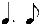 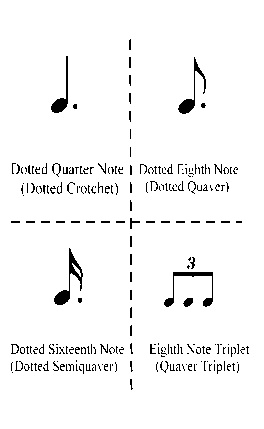 Play and sing simple notated melodies (8 to 12 measures) with attention to pitch, rhythm, and expressive qualities 3.a.Play and sing simple songs in major keys 3.b.Inquiry Questions: How does performance in an ensemble encourage teamwork?How does correct posture, breathing, and diction affect a performance?Why is it important for the performer to watch the conductor?How do changes in rhythm change a message in music?How do accompaniments affect music?What knowledge is needed to read and perform music? How is music like a language that helps people communicate?Students can:Perform three-part vocal and/or instrumental rounds, using movement, and speech 1.a.Watch the conductor and follow meter patterns, tempo, and dynamic changes 1.b.Perform using correct posture, breathing, and diction 1.c.Perform patterns that include do, re, mi, fa, sol, la, ti, high do, low sol, low la pitches and ,  rhythms 2.a.Play and sing simple notated melodies (8 to 12 measures) with attention to pitch, rhythm, and expressive qualities 3.a.Play and sing simple songs in major keys 3.b.Relevance and Application:Concepts in mathematics, reading, and other contents can be taught through simple musical compositions.Understanding similarities and differences between music prevalent in Colorado and other regions of the United States gives insight to Colorado history.Demonstration of responsible personal and social behaviors in musical settings can be used to assess a fundamental understanding of societal norms in performance.Patterns in rhythm changes can be related to fractions in mathematics.Music from various cultures, historical periods, genres, and styles vary in their use of melodic and rhythmic patterns.Mass media uses melodic and rhythmic patterns to make music memorable to serve purposes such as selling a product (jingles); create easy auditory recall (theme songs for commercials, news casts, sitcoms, and film); and deliver a message (musical montage of patriotism).Music software, electronic keyboards, and audio devices can be used to play accompaniments, ostinati, and a variety of rhythmic and melodic patterns.Math songs, works songs, celebration songs, holiday songs, and patriotic songs can be used to teach a wide variety of content knowledge for easy recall of facts, sequence, and process. Music software and audio devices can be used to isolate particular measures in songs to highlight unique qualities in pitch, rhythm, and expressive qualities.Students can:Perform three-part vocal and/or instrumental rounds, using movement, and speech 1.a.Watch the conductor and follow meter patterns, tempo, and dynamic changes 1.b.Perform using correct posture, breathing, and diction 1.c.Perform patterns that include do, re, mi, fa, sol, la, ti, high do, low sol, low la pitches and ,  rhythms 2.a.Play and sing simple notated melodies (8 to 12 measures) with attention to pitch, rhythm, and expressive qualities 3.a.Play and sing simple songs in major keys 3.b.Nature of the Discipline (Mathematics, Science, etc.):Musicality is the ability to perform and respond to music in meaningful ways.Musicianship is built upon pattern recognition.Musical compositions often demonstrate the main idea of a message through the melody.Essential VocabularyEssential Vocabularyaccent, articulation, canon, contour, diction, duet, dynamics, legato, pentatonic scale, posture, round, solo, trioaccent, articulation, canon, contour, diction, duet, dynamics, legato, pentatonic scale, posture, round, solo, trio